Об утверждении стоимости одногоквадратного метра жилья в муниципальномрайоне Богатовский Самарской области на четвертый  квартал 2015 годаВ целях исполнения положений Жилищного кодекса Российской Федерации и закона Самарской области «О жилище» от 05.07.2005 №139– ГД Собрание Представителей муниципального района Богатовский Самарской областиРЕШИЛО:1. Утвердить стоимость одного квадратного метра жилья на 4  квартал 2015 года по муниципальному району Богатовский Самарской области  в размере 18 600 рублей.2. Контроль за исполнением настоящего Решения возложить на председателя Общественной комиссии по жилищным вопросам при администрации муниципального района Богатовский Самарской области   (Гузева С.А)3. Опубликовать настоящее Решение в районной газете «Красное знамя».4.  Настоящее Решение вступает в силу со дня  опубликования.Председатель Собрания Представителеймуниципального района Богатовский Самарской области                                                                      О.Н.Осипов                      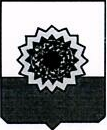 СОБРАНИЕ ПРЕДСТАВИТЕЛЕЙ МУНИЦИПАЛЬНОГО РАЙОНА БОГАТОВСКИЙСАМАРСКОЙ ОБЛАСТИРЕШЕНИЕ            №41 от  «10» сентября 2015г.